О проведении праздничных мероприятий, посвящённых 170-летнему юбилею с.ИвановскоеВ связи с проведением 21.07.2018 года праздничных мероприятий, посвященных 170-летнему юбилею  села Ивановское, в соответствии со статьей 14 Федерального закона от 06.10.2003 № 131 «Об общих принципах организации местного самоуправления в Российской Федерации», администрация Свечинского района  ПОСТАНОВЛЯЕТ:	1.Утвердить программу праздничных мероприятий, посвященных           170-летнему юбилею с.Ивановское «Снится мне деревня».  Прилагается.2.Рекомендовать начальнику ПП «Свечинский» С.В. Зиле обеспечить охрану общественного порядка во время проведения праздничных мероприятий.3.Организационному управлению разместить настоящее постановление на официальном Интернет-сайте муниципального образования  Свечинский муниципальный район. Глава Свечинского района			        Н.Д. БусыгинУТВЕРЖДЕНАпостановлением администрации Свечинского района 							от  16.07.2018 № 452ПРОГРАММА ПРАЗДНОВАНИЯ 170-летнего юбилея с.Ивановское«Снится мне деревня»15.00-15.40- торжественная часть 15.40-16.40-концерт Центра культуры и досуга п.Свеча «Живи, село!»16.40-18.00-перерыв, уха18.00-20.00-концерт-воспоминание «По волнам памяти» с участием вокально-инструментальной группы UA20.00-00.00-праздничная дискотека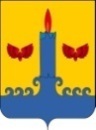 АДМИНИСТРАЦИЯ  СВЕЧИНСКОГО РАЙОНАКИРОВСКОЙ  ОБЛАСТИПОСТАНОВЛЕНИЕАДМИНИСТРАЦИЯ  СВЕЧИНСКОГО РАЙОНАКИРОВСКОЙ  ОБЛАСТИПОСТАНОВЛЕНИЕАДМИНИСТРАЦИЯ  СВЕЧИНСКОГО РАЙОНАКИРОВСКОЙ  ОБЛАСТИПОСТАНОВЛЕНИЕАДМИНИСТРАЦИЯ  СВЕЧИНСКОГО РАЙОНАКИРОВСКОЙ  ОБЛАСТИПОСТАНОВЛЕНИЕ16.07.2018№452пгт Свеча пгт Свеча пгт Свеча пгт Свеча 